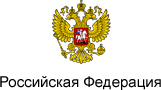 О внесении изменений в статьи 29 и 65 Федерального закона "Об образовании в Российской Федерации"     
РОССИЙСКАЯ ФЕДЕРАЦИЯ

ФЕДЕРАЛЬНЫЙ ЗАКОН


О внесении изменений в статьи 29 и 65 Федерального закона "Об образовании в Российской Федерации"

Принят
Государственной Думой
19 июня 2015 года

Одобрен
Советом Федерации
24 июня 2015 года

Внести в Федеральный закон от 29 декабря 2012 года N 273-ФЗ "Об образовании в Российской Федерации" (Собрание законодательства Российской Федерации, 2012, N 53, ст.7598) следующие изменения:
1) часть 2 статьи 29 дополнить пунктом 4_1 следующего содержания: 

"4_1) документа об установлении размера платы, взимаемой с родителей (законных представителей) за присмотр и уход за детьми, осваивающими образовательные программы дошкольного образования в организациях, осуществляющих образовательную деятельность, за содержание детей в образовательной организации, реализующей образовательные программы начального общего, основного общего или среднего общего образования, если в такой образовательной организации созданы условия для проживания обучающихся в интернате, либо за осуществление присмотра и ухода за детьми в группах продленного дня в образовательной организации, реализующей образовательные программы начального общего, основного общего или среднего общего образования;";
2) в статье 65:
а) часть 2 изложить в следующей редакции:

"2. За присмотр и уход за ребенком учредитель организации, осуществляющей образовательную деятельность, устанавливает плату, взимаемую с родителей (законных представителей) (далее - родительская плата), и ее размер, если иное не установлено настоящим Федеральным законом. Учредитель вправе снизить размер родительской платы или не взимать ее с отдельных категорий родителей (законных представителей) в определяемых им случаях и порядке. В случае, если присмотр и уход за ребенком в организации, осуществляющей образовательную деятельность, оплачивает учредитель, родительская плата не устанавливается.";
б) часть 4 дополнить предложением следующего содержания: "Размер родительской платы за присмотр и уход за детьми в государственных и муниципальных образовательных организациях не может быть выше ее максимального размера, устанавливаемого нормативными правовыми актами субъекта Российской Федерации для каждого муниципального образования, находящегося на его территории, в зависимости от условий присмотра и ухода за детьми.".

Президент
Российской Федерации
В.Путин

Москва, Кремль
29 июня 2015 года
N 198-ФЗ



Электронный текст документа
подготовлен ЗАО "Кодекс" и сверен по:
Официальный интернет-портал
правовой информации
www.pravo.gov.ru, 30.06.2015,N 0001201506300087